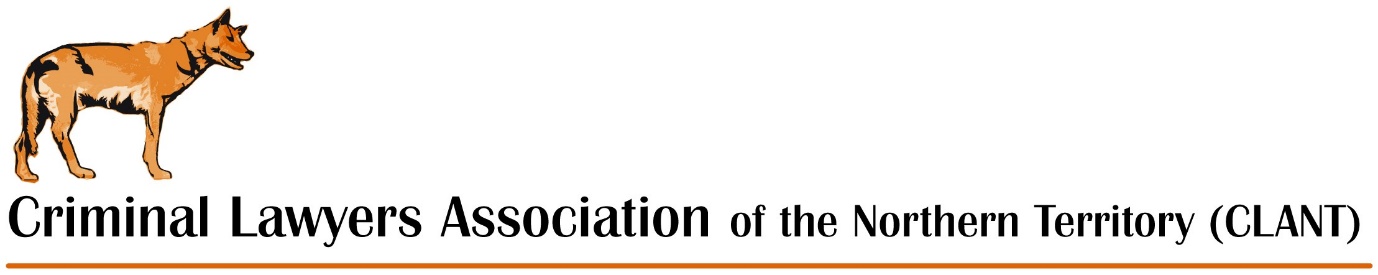 NOMINATION FORMI,________________________________________________________ (PRINT NAME) BEING A CURRENT FINANCIAL MEMBER OF THE CRIMINAL LAWYERS ASSOCIATION OF THE NT, NOMINATE AND I,________________________________________________________ (PRINT NAME) BEING A CURRENT FINANCIAL MEMBER OF THE CRIMINAL LAWYERS ASSOCIATION OF THE NT, SECOND THE NOMINATION OF: ___________________________________________________________ (PRINT NAME) ALSO A CURRENT FINANCIAL MEMBER OF THE CRIMINAL LAWYERS ASSOCIATION OF THE NT, FOR THE FOLLOWING POSITION FOR THE 2024-2025 PERIOD (Please mark with an X) ___President ___Vice president (1 – 3) ___Secretary ___Treasurer ____Committee Member (2 – 10) Signed:________________________(signature of Proposer) date: Signed:________________________(signature of Seconder) date: Signed:________________________(signature of Nominee) date: